テクノ保育園　殿インフルエンザ（登園届）保護者記入用下記のとおり、発症した後5日を経過し、かつ、解熱した後３日を経過しましたので、
登園停止措置の中止をお願いいたします。（発熱期間が長く、解熱３日が記録できない場合は、裏面、あるいは別の記録用紙を添付するなどしてください。）平成　　　年　　　月　　　日　　　　　 園児氏名：　                                     　　　  　保護者氏名：                             印＜保育所における登園停止期間＞　発熱した日を０日とし翌日から５日間はお休みです、かつ解熱した後3日までお休みさせて下さい。＊最低でも「５日」が基準になります。それに加えて解熱した日によって期間が延長していきます。＊発症日については、病院受診時に医師に相談・確認してください。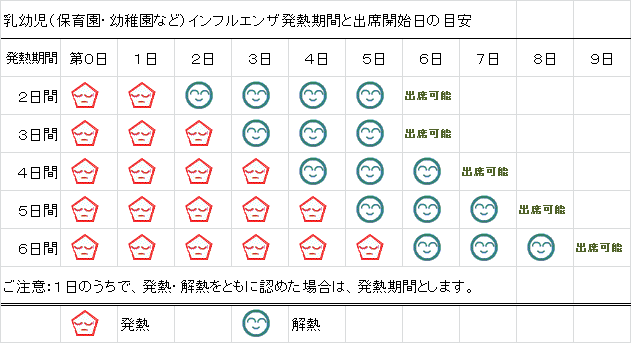 体温測定月日時測定時間：体温測定時間：体温月　　　日午前　　時　　分：          度午後　　時　　分：         度月　　　日午前　　時　　分：          度午後　　時　　分：         度月　　　日午前　　時　　分：          度午後　　時　　分：         度月　　　日午前　　時　　分：          度午後　　時　　分：         度月　　　日午前　　時　　分：          度午後　　時　　分：         度月　　　日午前　　時　　分：          度午後　　時　　分：         度月　　　日午前　　時　　分：          度午後　　時　　分：         度